Žádost o povolení zvláštního užívání místní komunikace dle ust. § 25 zákona č. 13/1997 Sb., o pozemních komunikacích, v platném znění, pro zřízení vyhrazeného parkovacího místaPrávní forma:	□ ZTP       □ ZTP/P      _______________________________________________________________________________________Jméno a příjmení/Název právnické osoby/Název fyzické osoby:_______________________________________________________________________________________Datum narození/IČO: _______________________________________________________________________________________Adresa trvalého pobytu/ sídla: 									_______________________________________________________________________________________Telefon, e-mail: _______________________________________________________________________________________Držitel ZTP nebo ZTP/P (jméno dítěte)_______________________________________________________________________________________Jméno a příjmení:_______________________________________________________________________________________Datum narození:					 _______________________________________________________________________________________Žádám o povolení zvláštního užívání místní komunikace pro zřízení vyhrazeného parkovacího místa  _______________________________________________________________________________________Název místní komunikace:_______________________________________________________________________________________Číslo řidičského průkazu:_______________________________________________________________________________________Číslo občanského průkazu:_______________________________________________________________________________________Registrační značka vozidla nebo text:_______________________________________________________________________________________Číslo průkazu Osvědčení o registraci vozidla (malý technický průkaz):_______________________________________________________________________________________Číslo průkazu ZTP nebo ZTP/P:                                                                   Platnost průkazu do:_______________________________________________________________________________________K žádosti je nutno doložit:Občanský průkaz Řidičský průkazOsvědčení o registraci vozidla (malý technický průkaz)Aktuální výpis z obchodního rejstříku (právnická osoba), kopii živnostenského listu (fyzická osoba podnikající), OP (fyzická osoba)Plnou moc k vyřizování úředních záležitostí (oprávnění k vyřizování úředních záležitostí nutno doložit plnou mocí žadatele nebo jeho statutárního zástupce),V případě, že žadatel je držitel průkazu ZTP nebo ZTP/P, je nutno doložit:Průkaz ZTP nebo ZTP/PParkovací průkaz označující vozidlo přepravující osobu těžce zdravotně postiženouDatum _______________________________________________________________________________________Podpis a razítko žadatele_______________________________________________________________________________________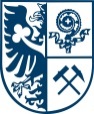 Statutární město Ostravaúřad městského obvoduodbor dopravy I. Žadatel II. Předmět žádosti